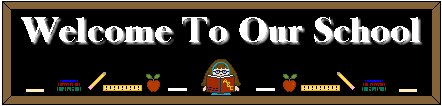 MORGAN  ISD DISTRICT IMPROVEMENT 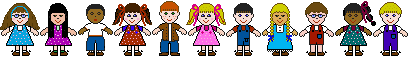 Comprehensive Needs Assessment Summary:Accountability data (all students group, all grades):Index 1 – Student Achievement Data:Reading performance (% of students scoring at or above “approaches grade level”) STAAR increased to 84%, up from 79% in 2016Math performance increased to 80%, up from 73% in 2016Writing increased to 76%, up from 59% in 2016Science decreased to 86%, down from 94% in 2016Social Studies decreased to 69%, down from 89% in 20162017 Index 1 score was 81, up from 76 in 20162017 Student Progress Data:Reading – 60% of students met or exceeded the progress measure and 31% exceeded the progress measure (2016 was 62% and 20%)Math – 57% of students met or exceeded the progress measure and 9% exceeded the progress measure (2016 was 68% and 11%)2017 Index 2 score was 40, same as in 20162017 Closing the Gaps Data:  Economically disadvantaged student performance increased in reading, math, and writing.  Performance decreased 1% in Science and 9% in Social Studies.  2017 Index 3 score was 43, up from 40 in 2016.2017 Postsecondary Readiness Data:39% of students that took a STAAR test met the grade level standard, down from 40% in 2016.2017 Index 4 score was 40, down from 43 in 2016.System Safeguards missed – noneComprehensive Needs AssessmentThe following data sources were reviewed to assess the campus’ strengths and priorities:Disaggregated student assessment information (STAAR & TELPAS results, benchmarks, other classroom assessments)Current and past TAPR dataStudent demographics, attendance data, & discipline dataFeedback from teacher and parent meetings and surveysTechnology, fiscal, and facility resourcesStaff development records; T-TESS RatingsCurriculum – Lesson Plans, Formative Assessments, Alignment Program evaluation data to determine impact of initiatives on student performanceIdentified Strengths:Identified Areas for Improvement:Fund Sources:				Title I Part A				Title II Part A				Title IV Part A				Small, Rural Schools Grant 		 Committee MembersGoal 1Goal 1Goal 1Goal 1Provide a well-balanced and comprehensive educational program based on individualization and best practices that will provide the resources necessary for all students to meet their education potential.Provide a well-balanced and comprehensive educational program based on individualization and best practices that will provide the resources necessary for all students to meet their education potential.Provide a well-balanced and comprehensive educational program based on individualization and best practices that will provide the resources necessary for all students to meet their education potential.Provide a well-balanced and comprehensive educational program based on individualization and best practices that will provide the resources necessary for all students to meet their education potential.Provide a well-balanced and comprehensive educational program based on individualization and best practices that will provide the resources necessary for all students to meet their education potential.Provide a well-balanced and comprehensive educational program based on individualization and best practices that will provide the resources necessary for all students to meet their education potential.Provide a well-balanced and comprehensive educational program based on individualization and best practices that will provide the resources necessary for all students to meet their education potential.Provide a well-balanced and comprehensive educational program based on individualization and best practices that will provide the resources necessary for all students to meet their education potential.Provide a well-balanced and comprehensive educational program based on individualization and best practices that will provide the resources necessary for all students to meet their education potential.Provide a well-balanced and comprehensive educational program based on individualization and best practices that will provide the resources necessary for all students to meet their education potential.Provide a well-balanced and comprehensive educational program based on individualization and best practices that will provide the resources necessary for all students to meet their education potential.Provide a well-balanced and comprehensive educational program based on individualization and best practices that will provide the resources necessary for all students to meet their education potential.Provide a well-balanced and comprehensive educational program based on individualization and best practices that will provide the resources necessary for all students to meet their education potential.Provide a well-balanced and comprehensive educational program based on individualization and best practices that will provide the resources necessary for all students to meet their education potential.Provide a well-balanced and comprehensive educational program based on individualization and best practices that will provide the resources necessary for all students to meet their education potential.Provide a well-balanced and comprehensive educational program based on individualization and best practices that will provide the resources necessary for all students to meet their education potential.Provide a well-balanced and comprehensive educational program based on individualization and best practices that will provide the resources necessary for all students to meet their education potential.Provide a well-balanced and comprehensive educational program based on individualization and best practices that will provide the resources necessary for all students to meet their education potential.Provide a well-balanced and comprehensive educational program based on individualization and best practices that will provide the resources necessary for all students to meet their education potential.Provide a well-balanced and comprehensive educational program based on individualization and best practices that will provide the resources necessary for all students to meet their education potential.Provide a well-balanced and comprehensive educational program based on individualization and best practices that will provide the resources necessary for all students to meet their education potential.obj 1obj 1obj 1obj 1Teachers will utilize TEKS-based curriculum for Tier 1 instruction and assessments aligned with the curriculum and approved by the Commissioner to monitor student progress.Teachers will utilize TEKS-based curriculum for Tier 1 instruction and assessments aligned with the curriculum and approved by the Commissioner to monitor student progress.Teachers will utilize TEKS-based curriculum for Tier 1 instruction and assessments aligned with the curriculum and approved by the Commissioner to monitor student progress.Teachers will utilize TEKS-based curriculum for Tier 1 instruction and assessments aligned with the curriculum and approved by the Commissioner to monitor student progress.Teachers will utilize TEKS-based curriculum for Tier 1 instruction and assessments aligned with the curriculum and approved by the Commissioner to monitor student progress.Teachers will utilize TEKS-based curriculum for Tier 1 instruction and assessments aligned with the curriculum and approved by the Commissioner to monitor student progress.Teachers will utilize TEKS-based curriculum for Tier 1 instruction and assessments aligned with the curriculum and approved by the Commissioner to monitor student progress.Teachers will utilize TEKS-based curriculum for Tier 1 instruction and assessments aligned with the curriculum and approved by the Commissioner to monitor student progress.Teachers will utilize TEKS-based curriculum for Tier 1 instruction and assessments aligned with the curriculum and approved by the Commissioner to monitor student progress.Teachers will utilize TEKS-based curriculum for Tier 1 instruction and assessments aligned with the curriculum and approved by the Commissioner to monitor student progress.Teachers will utilize TEKS-based curriculum for Tier 1 instruction and assessments aligned with the curriculum and approved by the Commissioner to monitor student progress.Teachers will utilize TEKS-based curriculum for Tier 1 instruction and assessments aligned with the curriculum and approved by the Commissioner to monitor student progress.Teachers will utilize TEKS-based curriculum for Tier 1 instruction and assessments aligned with the curriculum and approved by the Commissioner to monitor student progress.Teachers will utilize TEKS-based curriculum for Tier 1 instruction and assessments aligned with the curriculum and approved by the Commissioner to monitor student progress.Teachers will utilize TEKS-based curriculum for Tier 1 instruction and assessments aligned with the curriculum and approved by the Commissioner to monitor student progress.Teachers will utilize TEKS-based curriculum for Tier 1 instruction and assessments aligned with the curriculum and approved by the Commissioner to monitor student progress.Teachers will utilize TEKS-based curriculum for Tier 1 instruction and assessments aligned with the curriculum and approved by the Commissioner to monitor student progress.Teachers will utilize TEKS-based curriculum for Tier 1 instruction and assessments aligned with the curriculum and approved by the Commissioner to monitor student progress.Teachers will utilize TEKS-based curriculum for Tier 1 instruction and assessments aligned with the curriculum and approved by the Commissioner to monitor student progress.Teachers will utilize TEKS-based curriculum for Tier 1 instruction and assessments aligned with the curriculum and approved by the Commissioner to monitor student progress.Teachers will utilize TEKS-based curriculum for Tier 1 instruction and assessments aligned with the curriculum and approved by the Commissioner to monitor student progress.OutcomeOutcomeOutcomeOutcome100% of the students will meet or exceed minimum expectations on the STAAR or a measurable supplemental assessment that identifies student progress.100% of the students will meet or exceed minimum expectations on the STAAR or a measurable supplemental assessment that identifies student progress.100% of the students will meet or exceed minimum expectations on the STAAR or a measurable supplemental assessment that identifies student progress.100% of the students will meet or exceed minimum expectations on the STAAR or a measurable supplemental assessment that identifies student progress.100% of the students will meet or exceed minimum expectations on the STAAR or a measurable supplemental assessment that identifies student progress.100% of the students will meet or exceed minimum expectations on the STAAR or a measurable supplemental assessment that identifies student progress.100% of the students will meet or exceed minimum expectations on the STAAR or a measurable supplemental assessment that identifies student progress.100% of the students will meet or exceed minimum expectations on the STAAR or a measurable supplemental assessment that identifies student progress.100% of the students will meet or exceed minimum expectations on the STAAR or a measurable supplemental assessment that identifies student progress.100% of the students will meet or exceed minimum expectations on the STAAR or a measurable supplemental assessment that identifies student progress.100% of the students will meet or exceed minimum expectations on the STAAR or a measurable supplemental assessment that identifies student progress.100% of the students will meet or exceed minimum expectations on the STAAR or a measurable supplemental assessment that identifies student progress.100% of the students will meet or exceed minimum expectations on the STAAR or a measurable supplemental assessment that identifies student progress.100% of the students will meet or exceed minimum expectations on the STAAR or a measurable supplemental assessment that identifies student progress.100% of the students will meet or exceed minimum expectations on the STAAR or a measurable supplemental assessment that identifies student progress.100% of the students will meet or exceed minimum expectations on the STAAR or a measurable supplemental assessment that identifies student progress.100% of the students will meet or exceed minimum expectations on the STAAR or a measurable supplemental assessment that identifies student progress.100% of the students will meet or exceed minimum expectations on the STAAR or a measurable supplemental assessment that identifies student progress.100% of the students will meet or exceed minimum expectations on the STAAR or a measurable supplemental assessment that identifies student progress.100% of the students will meet or exceed minimum expectations on the STAAR or a measurable supplemental assessment that identifies student progress.100% of the students will meet or exceed minimum expectations on the STAAR or a measurable supplemental assessment that identifies student progress.SWPcompSWPcompStrategies/ActivitiesStrategies/ActivitiesStrategies/ActivitiesStrategies/ActivitiesStrategies/Activitiesneeds Assessneeds Assessneeds AssessSpec. Pop.Spec. Pop.Spec. Pop.PERSON (s) ResponsiblePERSON (s) ResponsiblePERSON (s) ResponsibleResourcesResourcesResourcesEvaluation timelineEvaluation timelineEvaluation timelineEvaluation timelineEvidence of completionEvidence of completionTeachers will be provided with curriculum aligned with the Texas Essential Knowledge and Skills (TEKS) so that their focus can be on teaching and learning (rather than materials and resources.)Teachers will be provided with curriculum aligned with the Texas Essential Knowledge and Skills (TEKS) so that their focus can be on teaching and learning (rather than materials and resources.)Teachers will be provided with curriculum aligned with the Texas Essential Knowledge and Skills (TEKS) so that their focus can be on teaching and learning (rather than materials and resources.)Teachers will be provided with curriculum aligned with the Texas Essential Knowledge and Skills (TEKS) so that their focus can be on teaching and learning (rather than materials and resources.)Teachers will be provided with curriculum aligned with the Texas Essential Knowledge and Skills (TEKS) so that their focus can be on teaching and learning (rather than materials and resources.)TEAESSATEAESSATEAESSAALLALLALLSuperintendent & PrincipalSuperintendent & PrincipalSuperintendent & PrincipalState/Local Funds;EMATState/Local Funds;EMATState/Local Funds;EMATAnnual needs assessment & prioritization Annual needs assessment & prioritization Annual needs assessment & prioritization Annual needs assessment & prioritization Walkthrough data;Lesson plans; T-TESS ratingsWalkthrough data;Lesson plans; T-TESS ratingsTeachers will regularly monitor student progress (using multiple forms of assessment aligned to the TEKS) to gather data and identify students at risk for academic failure.  Teachers will regularly monitor student progress (using multiple forms of assessment aligned to the TEKS) to gather data and identify students at risk for academic failure.  Teachers will regularly monitor student progress (using multiple forms of assessment aligned to the TEKS) to gather data and identify students at risk for academic failure.  Teachers will regularly monitor student progress (using multiple forms of assessment aligned to the TEKS) to gather data and identify students at risk for academic failure.  Teachers will regularly monitor student progress (using multiple forms of assessment aligned to the TEKS) to gather data and identify students at risk for academic failure.  SATAPRESSASATAPRESSASATAPRESSAALLALLALLPrincipal & TeachersPrincipal & TeachersPrincipal & TeachersState/Local Funds;Multiple measures of assessment & screenersState/Local Funds;Multiple measures of assessment & screenersState/Local Funds;Multiple measures of assessment & screenersDepending on type of assessment (3- or 6-weeks, semester, etc.)Depending on type of assessment (3- or 6-weeks, semester, etc.)Depending on type of assessment (3- or 6-weeks, semester, etc.)Depending on type of assessment (3- or 6-weeks, semester, etc.)Assessment data from universal screeners, CBAs, & benchmarks, etc.Assessment data from universal screeners, CBAs, & benchmarks, etc.Data from all manner of student assessment (including but not limited to: TPRI, formative assessments, universal screeners, CBAs, benchmarks & state tests) will be disaggregated to identify gaps in learning.  Data from all manner of student assessment (including but not limited to: TPRI, formative assessments, universal screeners, CBAs, benchmarks & state tests) will be disaggregated to identify gaps in learning.  Data from all manner of student assessment (including but not limited to: TPRI, formative assessments, universal screeners, CBAs, benchmarks & state tests) will be disaggregated to identify gaps in learning.  Data from all manner of student assessment (including but not limited to: TPRI, formative assessments, universal screeners, CBAs, benchmarks & state tests) will be disaggregated to identify gaps in learning.  Data from all manner of student assessment (including but not limited to: TPRI, formative assessments, universal screeners, CBAs, benchmarks & state tests) will be disaggregated to identify gaps in learning.  SATAPRESSASATAPRESSASATAPRESSAALLALLALLPrincipal & Teachers Principal & Teachers Principal & Teachers State/Local Funds;Leadership; Time for staff to meet and plan;State/Local Funds;Leadership; Time for staff to meet and plan;State/Local Funds;Leadership; Time for staff to meet and plan;3-weeks; 6-weeks; Semester3-weeks; 6-weeks; Semester3-weeks; 6-weeks; Semester3-weeks; 6-weeks; SemesterData disaggregation reports & other student data, data from teacher meetingsData disaggregation reports & other student data, data from teacher meetingsProvide for staff development to ensure staff are knowledgeable in their content area, use currentresearch-based instructional strategies, and practice ongoingeffective assessment methods.Provide for staff development to ensure staff are knowledgeable in their content area, use currentresearch-based instructional strategies, and practice ongoingeffective assessment methods.Provide for staff development to ensure staff are knowledgeable in their content area, use currentresearch-based instructional strategies, and practice ongoingeffective assessment methods.Provide for staff development to ensure staff are knowledgeable in their content area, use currentresearch-based instructional strategies, and practice ongoingeffective assessment methods.Provide for staff development to ensure staff are knowledgeable in their content area, use currentresearch-based instructional strategies, and practice ongoingeffective assessment methods.PD FSSAPD FSSAPD FSSAALLALLALLSuperintendent, Principal & TeachersSuperintendent, Principal & TeachersSuperintendent, Principal & TeachersLocal; Title II; Region 11 consultants to provide on-site trainingLocal; Title II; Region 11 consultants to provide on-site trainingLocal; Title II; Region 11 consultants to provide on-site trainingAnnual reviewAnnual reviewAnnual reviewAnnual reviewRegistration and presentation materials; PD attendance recordsRegistration and presentation materials; PD attendance recordsGoal 1Goal 1Goal 1Goal 1Goal 1Provide a well-balanced and comprehensive educational program based on individualization and best practices that will provide the resources necessary for all students to meet their education potential.Provide a well-balanced and comprehensive educational program based on individualization and best practices that will provide the resources necessary for all students to meet their education potential.Provide a well-balanced and comprehensive educational program based on individualization and best practices that will provide the resources necessary for all students to meet their education potential.Provide a well-balanced and comprehensive educational program based on individualization and best practices that will provide the resources necessary for all students to meet their education potential.Provide a well-balanced and comprehensive educational program based on individualization and best practices that will provide the resources necessary for all students to meet their education potential.Provide a well-balanced and comprehensive educational program based on individualization and best practices that will provide the resources necessary for all students to meet their education potential.Provide a well-balanced and comprehensive educational program based on individualization and best practices that will provide the resources necessary for all students to meet their education potential.Provide a well-balanced and comprehensive educational program based on individualization and best practices that will provide the resources necessary for all students to meet their education potential.Provide a well-balanced and comprehensive educational program based on individualization and best practices that will provide the resources necessary for all students to meet their education potential.Provide a well-balanced and comprehensive educational program based on individualization and best practices that will provide the resources necessary for all students to meet their education potential.Provide a well-balanced and comprehensive educational program based on individualization and best practices that will provide the resources necessary for all students to meet their education potential.Provide a well-balanced and comprehensive educational program based on individualization and best practices that will provide the resources necessary for all students to meet their education potential.Provide a well-balanced and comprehensive educational program based on individualization and best practices that will provide the resources necessary for all students to meet their education potential.Provide a well-balanced and comprehensive educational program based on individualization and best practices that will provide the resources necessary for all students to meet their education potential.Provide a well-balanced and comprehensive educational program based on individualization and best practices that will provide the resources necessary for all students to meet their education potential.Provide a well-balanced and comprehensive educational program based on individualization and best practices that will provide the resources necessary for all students to meet their education potential.Provide a well-balanced and comprehensive educational program based on individualization and best practices that will provide the resources necessary for all students to meet their education potential.Provide a well-balanced and comprehensive educational program based on individualization and best practices that will provide the resources necessary for all students to meet their education potential.Provide a well-balanced and comprehensive educational program based on individualization and best practices that will provide the resources necessary for all students to meet their education potential.Provide a well-balanced and comprehensive educational program based on individualization and best practices that will provide the resources necessary for all students to meet their education potential.Provide a well-balanced and comprehensive educational program based on individualization and best practices that will provide the resources necessary for all students to meet their education potential.obj 2obj 2obj 2obj 2obj 2Teachers and staff will use evidence-based activities, strategies, and interventions that demonstrate a statistically significant effect on improving student outcomes to meet the academic and educational needs of all students.Teachers and staff will use evidence-based activities, strategies, and interventions that demonstrate a statistically significant effect on improving student outcomes to meet the academic and educational needs of all students.Teachers and staff will use evidence-based activities, strategies, and interventions that demonstrate a statistically significant effect on improving student outcomes to meet the academic and educational needs of all students.Teachers and staff will use evidence-based activities, strategies, and interventions that demonstrate a statistically significant effect on improving student outcomes to meet the academic and educational needs of all students.Teachers and staff will use evidence-based activities, strategies, and interventions that demonstrate a statistically significant effect on improving student outcomes to meet the academic and educational needs of all students.Teachers and staff will use evidence-based activities, strategies, and interventions that demonstrate a statistically significant effect on improving student outcomes to meet the academic and educational needs of all students.Teachers and staff will use evidence-based activities, strategies, and interventions that demonstrate a statistically significant effect on improving student outcomes to meet the academic and educational needs of all students.Teachers and staff will use evidence-based activities, strategies, and interventions that demonstrate a statistically significant effect on improving student outcomes to meet the academic and educational needs of all students.Teachers and staff will use evidence-based activities, strategies, and interventions that demonstrate a statistically significant effect on improving student outcomes to meet the academic and educational needs of all students.Teachers and staff will use evidence-based activities, strategies, and interventions that demonstrate a statistically significant effect on improving student outcomes to meet the academic and educational needs of all students.Teachers and staff will use evidence-based activities, strategies, and interventions that demonstrate a statistically significant effect on improving student outcomes to meet the academic and educational needs of all students.Teachers and staff will use evidence-based activities, strategies, and interventions that demonstrate a statistically significant effect on improving student outcomes to meet the academic and educational needs of all students.Teachers and staff will use evidence-based activities, strategies, and interventions that demonstrate a statistically significant effect on improving student outcomes to meet the academic and educational needs of all students.Teachers and staff will use evidence-based activities, strategies, and interventions that demonstrate a statistically significant effect on improving student outcomes to meet the academic and educational needs of all students.Teachers and staff will use evidence-based activities, strategies, and interventions that demonstrate a statistically significant effect on improving student outcomes to meet the academic and educational needs of all students.Teachers and staff will use evidence-based activities, strategies, and interventions that demonstrate a statistically significant effect on improving student outcomes to meet the academic and educational needs of all students.Teachers and staff will use evidence-based activities, strategies, and interventions that demonstrate a statistically significant effect on improving student outcomes to meet the academic and educational needs of all students.Teachers and staff will use evidence-based activities, strategies, and interventions that demonstrate a statistically significant effect on improving student outcomes to meet the academic and educational needs of all students.Teachers and staff will use evidence-based activities, strategies, and interventions that demonstrate a statistically significant effect on improving student outcomes to meet the academic and educational needs of all students.Teachers and staff will use evidence-based activities, strategies, and interventions that demonstrate a statistically significant effect on improving student outcomes to meet the academic and educational needs of all students.Teachers and staff will use evidence-based activities, strategies, and interventions that demonstrate a statistically significant effect on improving student outcomes to meet the academic and educational needs of all students.outcomeoutcomeoutcomeoutcomeoutcome100% of the students will meet or exceed minimum expectations on the STAAR or a measurable supplemental assessment that identifies student progress.100% of the students will meet or exceed minimum expectations on the STAAR or a measurable supplemental assessment that identifies student progress.100% of the students will meet or exceed minimum expectations on the STAAR or a measurable supplemental assessment that identifies student progress.100% of the students will meet or exceed minimum expectations on the STAAR or a measurable supplemental assessment that identifies student progress.100% of the students will meet or exceed minimum expectations on the STAAR or a measurable supplemental assessment that identifies student progress.100% of the students will meet or exceed minimum expectations on the STAAR or a measurable supplemental assessment that identifies student progress.100% of the students will meet or exceed minimum expectations on the STAAR or a measurable supplemental assessment that identifies student progress.100% of the students will meet or exceed minimum expectations on the STAAR or a measurable supplemental assessment that identifies student progress.100% of the students will meet or exceed minimum expectations on the STAAR or a measurable supplemental assessment that identifies student progress.100% of the students will meet or exceed minimum expectations on the STAAR or a measurable supplemental assessment that identifies student progress.100% of the students will meet or exceed minimum expectations on the STAAR or a measurable supplemental assessment that identifies student progress.100% of the students will meet or exceed minimum expectations on the STAAR or a measurable supplemental assessment that identifies student progress.100% of the students will meet or exceed minimum expectations on the STAAR or a measurable supplemental assessment that identifies student progress.100% of the students will meet or exceed minimum expectations on the STAAR or a measurable supplemental assessment that identifies student progress.100% of the students will meet or exceed minimum expectations on the STAAR or a measurable supplemental assessment that identifies student progress.100% of the students will meet or exceed minimum expectations on the STAAR or a measurable supplemental assessment that identifies student progress.100% of the students will meet or exceed minimum expectations on the STAAR or a measurable supplemental assessment that identifies student progress.100% of the students will meet or exceed minimum expectations on the STAAR or a measurable supplemental assessment that identifies student progress.100% of the students will meet or exceed minimum expectations on the STAAR or a measurable supplemental assessment that identifies student progress.100% of the students will meet or exceed minimum expectations on the STAAR or a measurable supplemental assessment that identifies student progress.100% of the students will meet or exceed minimum expectations on the STAAR or a measurable supplemental assessment that identifies student progress.SWPcompSWPcompStrategies/ActivitiesStrategies/ActivitiesStrategies/ActivitiesStrategies/ActivitiesStrategies/ActivitiesStrategies/Activitiesneeds Assessneeds Assessneeds AssessSpec. Pop.Spec. Pop.Spec. Pop.PERSON (s) ResponsiblePERSON (s) ResponsiblePERSON (s) ResponsibleResourcesResourcesResourcesEvaluation timelineEvidence of completionEvidence of completionEvidence of completionEvidence of completionEvidence of completionUtilize Response to Intervention model; provide differentiated instruction and targeted interventions to identified students in a timely mannerUtilize Response to Intervention model; provide differentiated instruction and targeted interventions to identified students in a timely mannerUtilize Response to Intervention model; provide differentiated instruction and targeted interventions to identified students in a timely mannerUtilize Response to Intervention model; provide differentiated instruction and targeted interventions to identified students in a timely mannerUtilize Response to Intervention model; provide differentiated instruction and targeted interventions to identified students in a timely mannerUtilize Response to Intervention model; provide differentiated instruction and targeted interventions to identified students in a timely mannerSAESSASAESSASAESSAALLALLALLPrincipal, Teachers, & Support staffPrincipal, Teachers, & Support staffPrincipal, Teachers, & Support staffLocal/State; Local/State; Local/State; All year – Reviews at 3-weeks and 6-weeks Master schedule; Student data & rostersMaster schedule; Student data & rostersMaster schedule; Student data & rostersMaster schedule; Student data & rostersMaster schedule; Student data & rostersUtilize paraprofessionals and teachers for additional classroom assistance to ensure student success Utilize paraprofessionals and teachers for additional classroom assistance to ensure student success Utilize paraprofessionals and teachers for additional classroom assistance to ensure student success Utilize paraprofessionals and teachers for additional classroom assistance to ensure student success Utilize paraprofessionals and teachers for additional classroom assistance to ensure student success Utilize paraprofessionals and teachers for additional classroom assistance to ensure student success SA, PSESSASA, PSESSASA, PSESSAALLALLALLPrincipal& TeachersPrincipal& TeachersPrincipal& TeachersLocal/stateTitle 1 Local/stateTitle 1 Local/stateTitle 1 All year – six-week reviewMaster schedule, time cardsMaster schedule, time cardsMaster schedule, time cardsMaster schedule, time cardsMaster schedule, time cardsProvide supplemental reading & math programs to improve student achievement & close instructional gapsProvide supplemental reading & math programs to improve student achievement & close instructional gapsProvide supplemental reading & math programs to improve student achievement & close instructional gapsProvide supplemental reading & math programs to improve student achievement & close instructional gapsProvide supplemental reading & math programs to improve student achievement & close instructional gapsProvide supplemental reading & math programs to improve student achievement & close instructional gapsSATAPRSATAPRSATAPRALL  SE LEPALL  SE LEPALL  SE LEPTeachers and support staffTeachers and support staffTeachers and support staffESSA & SRSA fundsESSA & SRSA fundsESSA & SRSA fundsSix weeks monitoringReport cards and program reportsReport cards and program reportsReport cards and program reportsReport cards and program reportsReport cards and program reportsDisseminate instructional accommodations to all staffDisseminate instructional accommodations to all staffDisseminate instructional accommodations to all staffDisseminate instructional accommodations to all staffDisseminate instructional accommodations to all staffDisseminate instructional accommodations to all staffALLALLALLTeachers Teachers Teachers Local/StateLocal/StateLocal/StateEach six weeksStudent data; lesson plansStudent data; lesson plansStudent data; lesson plansStudent data; lesson plansStudent data; lesson plansSupport, coordinate, and integrate Title I services with early childhood programs and offer a high-quality prekindergarten that is developmentally appropriate,multi-sensory and experiential.Support, coordinate, and integrate Title I services with early childhood programs and offer a high-quality prekindergarten that is developmentally appropriate,multi-sensory and experiential.Support, coordinate, and integrate Title I services with early childhood programs and offer a high-quality prekindergarten that is developmentally appropriate,multi-sensory and experiential.Support, coordinate, and integrate Title I services with early childhood programs and offer a high-quality prekindergarten that is developmentally appropriate,multi-sensory and experiential.Support, coordinate, and integrate Title I services with early childhood programs and offer a high-quality prekindergarten that is developmentally appropriate,multi-sensory and experiential.Support, coordinate, and integrate Title I services with early childhood programs and offer a high-quality prekindergarten that is developmentally appropriate,multi-sensory and experiential.ESSAESSAESSAALL AR LEPALL AR LEPALL AR LEPTeachers & support staffTeachers & support staffTeachers & support staffGeneral FundTitle IEMAT – updated PreK curriculum & resources when availableGeneral FundTitle IEMAT – updated PreK curriculum & resources when availableGeneral FundTitle IEMAT – updated PreK curriculum & resources when availableBeginning of Year (BOY), Middle of Year (MOY,) & End of Year (EOY)PreK progress monitoring data & Kinder readiness dataPreK progress monitoring data & Kinder readiness dataPreK progress monitoring data & Kinder readiness dataPreK progress monitoring data & Kinder readiness dataPreK progress monitoring data & Kinder readiness dataGoal 1Goal 1Goal 1Provide a well-balanced and comprehensive educational program based on individualization and best practices that will proved the resources necessary for all students to meet their education potential.Provide a well-balanced and comprehensive educational program based on individualization and best practices that will proved the resources necessary for all students to meet their education potential.Provide a well-balanced and comprehensive educational program based on individualization and best practices that will proved the resources necessary for all students to meet their education potential.Provide a well-balanced and comprehensive educational program based on individualization and best practices that will proved the resources necessary for all students to meet their education potential.Provide a well-balanced and comprehensive educational program based on individualization and best practices that will proved the resources necessary for all students to meet their education potential.Provide a well-balanced and comprehensive educational program based on individualization and best practices that will proved the resources necessary for all students to meet their education potential.Provide a well-balanced and comprehensive educational program based on individualization and best practices that will proved the resources necessary for all students to meet their education potential.Provide a well-balanced and comprehensive educational program based on individualization and best practices that will proved the resources necessary for all students to meet their education potential.Provide a well-balanced and comprehensive educational program based on individualization and best practices that will proved the resources necessary for all students to meet their education potential.Provide a well-balanced and comprehensive educational program based on individualization and best practices that will proved the resources necessary for all students to meet their education potential.Provide a well-balanced and comprehensive educational program based on individualization and best practices that will proved the resources necessary for all students to meet their education potential.Provide a well-balanced and comprehensive educational program based on individualization and best practices that will proved the resources necessary for all students to meet their education potential.Provide a well-balanced and comprehensive educational program based on individualization and best practices that will proved the resources necessary for all students to meet their education potential.Provide a well-balanced and comprehensive educational program based on individualization and best practices that will proved the resources necessary for all students to meet their education potential.Provide a well-balanced and comprehensive educational program based on individualization and best practices that will proved the resources necessary for all students to meet their education potential.Provide a well-balanced and comprehensive educational program based on individualization and best practices that will proved the resources necessary for all students to meet their education potential.Provide a well-balanced and comprehensive educational program based on individualization and best practices that will proved the resources necessary for all students to meet their education potential.Provide a well-balanced and comprehensive educational program based on individualization and best practices that will proved the resources necessary for all students to meet their education potential.Provide a well-balanced and comprehensive educational program based on individualization and best practices that will proved the resources necessary for all students to meet their education potential.Provide a well-balanced and comprehensive educational program based on individualization and best practices that will proved the resources necessary for all students to meet their education potential.Provide a well-balanced and comprehensive educational program based on individualization and best practices that will proved the resources necessary for all students to meet their education potential.obj 3obj 3obj 3Teachers and staff will meet the academic and educational needs of all students using methods and strategies that increase the amount and quality of learning time and provide a well-rounded educationTeachers and staff will meet the academic and educational needs of all students using methods and strategies that increase the amount and quality of learning time and provide a well-rounded educationTeachers and staff will meet the academic and educational needs of all students using methods and strategies that increase the amount and quality of learning time and provide a well-rounded educationTeachers and staff will meet the academic and educational needs of all students using methods and strategies that increase the amount and quality of learning time and provide a well-rounded educationTeachers and staff will meet the academic and educational needs of all students using methods and strategies that increase the amount and quality of learning time and provide a well-rounded educationTeachers and staff will meet the academic and educational needs of all students using methods and strategies that increase the amount and quality of learning time and provide a well-rounded educationTeachers and staff will meet the academic and educational needs of all students using methods and strategies that increase the amount and quality of learning time and provide a well-rounded educationTeachers and staff will meet the academic and educational needs of all students using methods and strategies that increase the amount and quality of learning time and provide a well-rounded educationTeachers and staff will meet the academic and educational needs of all students using methods and strategies that increase the amount and quality of learning time and provide a well-rounded educationTeachers and staff will meet the academic and educational needs of all students using methods and strategies that increase the amount and quality of learning time and provide a well-rounded educationTeachers and staff will meet the academic and educational needs of all students using methods and strategies that increase the amount and quality of learning time and provide a well-rounded educationTeachers and staff will meet the academic and educational needs of all students using methods and strategies that increase the amount and quality of learning time and provide a well-rounded educationTeachers and staff will meet the academic and educational needs of all students using methods and strategies that increase the amount and quality of learning time and provide a well-rounded educationTeachers and staff will meet the academic and educational needs of all students using methods and strategies that increase the amount and quality of learning time and provide a well-rounded educationTeachers and staff will meet the academic and educational needs of all students using methods and strategies that increase the amount and quality of learning time and provide a well-rounded educationTeachers and staff will meet the academic and educational needs of all students using methods and strategies that increase the amount and quality of learning time and provide a well-rounded educationTeachers and staff will meet the academic and educational needs of all students using methods and strategies that increase the amount and quality of learning time and provide a well-rounded educationTeachers and staff will meet the academic and educational needs of all students using methods and strategies that increase the amount and quality of learning time and provide a well-rounded educationTeachers and staff will meet the academic and educational needs of all students using methods and strategies that increase the amount and quality of learning time and provide a well-rounded educationTeachers and staff will meet the academic and educational needs of all students using methods and strategies that increase the amount and quality of learning time and provide a well-rounded educationTeachers and staff will meet the academic and educational needs of all students using methods and strategies that increase the amount and quality of learning time and provide a well-rounded educationoutcomeoutcomeoutcome100% of the students will meet or exceed minimum expectations on the STAAR or a measurable supplemental assessment that identifies student progress.100% of the students will meet or exceed minimum expectations on the STAAR or a measurable supplemental assessment that identifies student progress.100% of the students will meet or exceed minimum expectations on the STAAR or a measurable supplemental assessment that identifies student progress.100% of the students will meet or exceed minimum expectations on the STAAR or a measurable supplemental assessment that identifies student progress.100% of the students will meet or exceed minimum expectations on the STAAR or a measurable supplemental assessment that identifies student progress.100% of the students will meet or exceed minimum expectations on the STAAR or a measurable supplemental assessment that identifies student progress.100% of the students will meet or exceed minimum expectations on the STAAR or a measurable supplemental assessment that identifies student progress.100% of the students will meet or exceed minimum expectations on the STAAR or a measurable supplemental assessment that identifies student progress.100% of the students will meet or exceed minimum expectations on the STAAR or a measurable supplemental assessment that identifies student progress.100% of the students will meet or exceed minimum expectations on the STAAR or a measurable supplemental assessment that identifies student progress.100% of the students will meet or exceed minimum expectations on the STAAR or a measurable supplemental assessment that identifies student progress.100% of the students will meet or exceed minimum expectations on the STAAR or a measurable supplemental assessment that identifies student progress.100% of the students will meet or exceed minimum expectations on the STAAR or a measurable supplemental assessment that identifies student progress.100% of the students will meet or exceed minimum expectations on the STAAR or a measurable supplemental assessment that identifies student progress.100% of the students will meet or exceed minimum expectations on the STAAR or a measurable supplemental assessment that identifies student progress.100% of the students will meet or exceed minimum expectations on the STAAR or a measurable supplemental assessment that identifies student progress.100% of the students will meet or exceed minimum expectations on the STAAR or a measurable supplemental assessment that identifies student progress.100% of the students will meet or exceed minimum expectations on the STAAR or a measurable supplemental assessment that identifies student progress.100% of the students will meet or exceed minimum expectations on the STAAR or a measurable supplemental assessment that identifies student progress.100% of the students will meet or exceed minimum expectations on the STAAR or a measurable supplemental assessment that identifies student progress.100% of the students will meet or exceed minimum expectations on the STAAR or a measurable supplemental assessment that identifies student progress.SWPcompStrategies/ActivitiesStrategies/ActivitiesStrategies/ActivitiesStrategies/ActivitiesStrategies/Activitiesneeds Assessneeds Assessneeds AssessSpec. Pop.Spec. Pop.Spec. Pop.PERSON (s) ResponsiblePERSON (s) ResponsiblePERSON (s) ResponsibleResourcesResourcesResourcesEvaluation timelineEvaluation timelineEvaluation timelineEvaluation timelineEvidence of completionEvidence of completionReview program design and update existing policies to ensure that all facets of the program K-8 are in compliance with state guidelines and that those policies are appropriately implemented.Review program design and update existing policies to ensure that all facets of the program K-8 are in compliance with state guidelines and that those policies are appropriately implemented.Review program design and update existing policies to ensure that all facets of the program K-8 are in compliance with state guidelines and that those policies are appropriately implemented.Review program design and update existing policies to ensure that all facets of the program K-8 are in compliance with state guidelines and that those policies are appropriately implemented.Review program design and update existing policies to ensure that all facets of the program K-8 are in compliance with state guidelines and that those policies are appropriately implemented.allallallSuperintendent & PrincipalSuperintendent & PrincipalSuperintendent & PrincipalTime & personnel; training and updated requirementsTime & personnel; training and updated requirementsTime & personnel; training and updated requirementsAnnual ReviewAnnual ReviewAnnual ReviewAnnual ReviewProgram evaluations; Recommendations, & updated policies to reflect changesProgram evaluations; Recommendations, & updated policies to reflect changesEnsure that all teachers and administrators are current with training requirements (G.T., LPAC, ESL, dyslexia, students with disabilities, Section 504, etc.)Ensure that all teachers and administrators are current with training requirements (G.T., LPAC, ESL, dyslexia, students with disabilities, Section 504, etc.)Ensure that all teachers and administrators are current with training requirements (G.T., LPAC, ESL, dyslexia, students with disabilities, Section 504, etc.)Ensure that all teachers and administrators are current with training requirements (G.T., LPAC, ESL, dyslexia, students with disabilities, Section 504, etc.)Ensure that all teachers and administrators are current with training requirements (G.T., LPAC, ESL, dyslexia, students with disabilities, Section 504, etc.)allallallSuperintendent & PrincipalSuperintendent & PrincipalSuperintendent & PrincipalESC Region for 11 ongoing staff developmentESC Region for 11 ongoing staff developmentESC Region for 11 ongoing staff developmentAnnual ReviewAnnual ReviewAnnual ReviewAnnual ReviewPD attendance documentation; Master SchedulePD attendance documentation; Master ScheduleStudents with disabilities will be educated in the Least Restrictive Environment (such as inclusion support) with instructional accommodations & supports based upon the student’s IEPStudents with disabilities will be educated in the Least Restrictive Environment (such as inclusion support) with instructional accommodations & supports based upon the student’s IEPStudents with disabilities will be educated in the Least Restrictive Environment (such as inclusion support) with instructional accommodations & supports based upon the student’s IEPStudents with disabilities will be educated in the Least Restrictive Environment (such as inclusion support) with instructional accommodations & supports based upon the student’s IEPStudents with disabilities will be educated in the Least Restrictive Environment (such as inclusion support) with instructional accommodations & supports based upon the student’s IEPTEAPBMASTEAPBMASTEAPBMASSpedSpedSpedPrincipal & Teachers, SSA DirectorPrincipal & Teachers, SSA DirectorPrincipal & Teachers, SSA DirectorGreater Erath County Special Education SSA; ARD committee documentationGreater Erath County Special Education SSA; ARD committee documentationGreater Erath County Special Education SSA; ARD committee documentationAnnual review Annual review Annual review Annual review ARD meeting documentation & IEPs; Bi-Monthly CO-OP Board mtgsARD meeting documentation & IEPs; Bi-Monthly CO-OP Board mtgsStudents identified as Limited English Proficient will receive support through certified ESL classroom teacher or ESL pullout programStudents identified as Limited English Proficient will receive support through certified ESL classroom teacher or ESL pullout programStudents identified as Limited English Proficient will receive support through certified ESL classroom teacher or ESL pullout programStudents identified as Limited English Proficient will receive support through certified ESL classroom teacher or ESL pullout programStudents identified as Limited English Proficient will receive support through certified ESL classroom teacher or ESL pullout programTEATEATEALEPLEPLEPPrincipal & TeachersPrincipal & TeachersPrincipal & TeachersRegion 11 Title III SSA staff; LPAC; Home Language Surveys & assessment dataRegion 11 Title III SSA staff; LPAC; Home Language Surveys & assessment dataRegion 11 Title III SSA staff; LPAC; Home Language Surveys & assessment dataAnnual reviewAnnual reviewAnnual reviewAnnual reviewLPAC training certificates & LPAC meeting documentation LPAC training certificates & LPAC meeting documentation Goal 1Goal 1Provide a well-balanced and comprehensive educational program based on individualization and best practices that will proved the resources necessary for all students to meet their education potential.  Provide a well-balanced and comprehensive educational program based on individualization and best practices that will proved the resources necessary for all students to meet their education potential.  Provide a well-balanced and comprehensive educational program based on individualization and best practices that will proved the resources necessary for all students to meet their education potential.  Provide a well-balanced and comprehensive educational program based on individualization and best practices that will proved the resources necessary for all students to meet their education potential.  Provide a well-balanced and comprehensive educational program based on individualization and best practices that will proved the resources necessary for all students to meet their education potential.  Provide a well-balanced and comprehensive educational program based on individualization and best practices that will proved the resources necessary for all students to meet their education potential.  Provide a well-balanced and comprehensive educational program based on individualization and best practices that will proved the resources necessary for all students to meet their education potential.  obj 3obj 3Teachers and staff will meet the academic and educational needs of all students using methods and strategies that increase the amount and quality of learning time and provide a well-rounded education.Teachers and staff will meet the academic and educational needs of all students using methods and strategies that increase the amount and quality of learning time and provide a well-rounded education.Teachers and staff will meet the academic and educational needs of all students using methods and strategies that increase the amount and quality of learning time and provide a well-rounded education.Teachers and staff will meet the academic and educational needs of all students using methods and strategies that increase the amount and quality of learning time and provide a well-rounded education.Teachers and staff will meet the academic and educational needs of all students using methods and strategies that increase the amount and quality of learning time and provide a well-rounded education.Teachers and staff will meet the academic and educational needs of all students using methods and strategies that increase the amount and quality of learning time and provide a well-rounded education.Teachers and staff will meet the academic and educational needs of all students using methods and strategies that increase the amount and quality of learning time and provide a well-rounded education.outcomeoutcome100% of the students will meet or exceed minimum expectations on the STAAR or a measurable supplemental assessment that identifies student progress.100% of the students will meet or exceed minimum expectations on the STAAR or a measurable supplemental assessment that identifies student progress.100% of the students will meet or exceed minimum expectations on the STAAR or a measurable supplemental assessment that identifies student progress.100% of the students will meet or exceed minimum expectations on the STAAR or a measurable supplemental assessment that identifies student progress.100% of the students will meet or exceed minimum expectations on the STAAR or a measurable supplemental assessment that identifies student progress.100% of the students will meet or exceed minimum expectations on the STAAR or a measurable supplemental assessment that identifies student progress.100% of the students will meet or exceed minimum expectations on the STAAR or a measurable supplemental assessment that identifies student progress.SWPcompStrategies/ActivitiesStrategies/Activitiesneeds AssessSpec. Pop.Person(s) ResponsibleResourcesEvaluation timelineEvidence of completionOffer enrichment classes and activities that enhance students' educational experiences and engagement in schoolOffer enrichment classes and activities that enhance students' educational experiences and engagement in schoolSAPSESSAALLPrincipal & TeachersState/LocalUIL Six-week monitoringIncreased participation - lesson plans & student products Provide an advanced curriculum, enrichment activities & programs to meet the unique needs of students identified as Gifted & Talented (differentiated from the core curriculum)Provide an advanced curriculum, enrichment activities & programs to meet the unique needs of students identified as Gifted & Talented (differentiated from the core curriculum)TEAGTGT teachers State/LocalProgram enrollment each semesterStudent products, Surveys, Input from parents & teachersUtilize Tarleton State University P.E. Dept. students as assistant sponsors and mentors (Texan Partners).Utilize Tarleton State University P.E. Dept. students as assistant sponsors and mentors (Texan Partners).Coach HutchisonDr. Joe GillespieTarleton StudentsList of Tarleton students and contact hoursProvide instruction for students in the fine artsProvide instruction for students in the fine artsTEAALLSupport StaffState/Local Six-week reviewMaster scheduleSupport and/or sponsor extracurricular activities, clubs, and organizations to promote a well-rounded education.Support and/or sponsor extracurricular activities, clubs, and organizations to promote a well-rounded education.ESSAALLSuperintendent, 
PrincipalUILFall and Spring semestersStudent rosters, meeting dates, student productsGoal 1Goal 1Provide a well-balanced and comprehensive educational program based on individualization and best practices that will proved the resources necessary for all students to meet their education potential.Provide a well-balanced and comprehensive educational program based on individualization and best practices that will proved the resources necessary for all students to meet their education potential.Provide a well-balanced and comprehensive educational program based on individualization and best practices that will proved the resources necessary for all students to meet their education potential.Provide a well-balanced and comprehensive educational program based on individualization and best practices that will proved the resources necessary for all students to meet their education potential.Provide a well-balanced and comprehensive educational program based on individualization and best practices that will proved the resources necessary for all students to meet their education potential.Provide a well-balanced and comprehensive educational program based on individualization and best practices that will proved the resources necessary for all students to meet their education potential.Provide a well-balanced and comprehensive educational program based on individualization and best practices that will proved the resources necessary for all students to meet their education potential.obj 3obj 3Teachers and staff will meet the academic and educational needs of all students using methods and strategies that increase the amount and quality of learning time and provide a well-rounded education.Teachers and staff will meet the academic and educational needs of all students using methods and strategies that increase the amount and quality of learning time and provide a well-rounded education.Teachers and staff will meet the academic and educational needs of all students using methods and strategies that increase the amount and quality of learning time and provide a well-rounded education.Teachers and staff will meet the academic and educational needs of all students using methods and strategies that increase the amount and quality of learning time and provide a well-rounded education.Teachers and staff will meet the academic and educational needs of all students using methods and strategies that increase the amount and quality of learning time and provide a well-rounded education.Teachers and staff will meet the academic and educational needs of all students using methods and strategies that increase the amount and quality of learning time and provide a well-rounded education.Teachers and staff will meet the academic and educational needs of all students using methods and strategies that increase the amount and quality of learning time and provide a well-rounded education.outcomeoutcome100% of the students will meet or exceed minimum expectations on the STAAR or a measurable supplemental assessment that identifies student progress100% of the students will meet or exceed minimum expectations on the STAAR or a measurable supplemental assessment that identifies student progress100% of the students will meet or exceed minimum expectations on the STAAR or a measurable supplemental assessment that identifies student progress100% of the students will meet or exceed minimum expectations on the STAAR or a measurable supplemental assessment that identifies student progress100% of the students will meet or exceed minimum expectations on the STAAR or a measurable supplemental assessment that identifies student progress100% of the students will meet or exceed minimum expectations on the STAAR or a measurable supplemental assessment that identifies student progress100% of the students will meet or exceed minimum expectations on the STAAR or a measurable supplemental assessment that identifies student progressSWPcompStrategies/ActivitiesStrategies/Activitiesneeds AssessSpec. Pop.Person(s) ResponsibleResourcesEvaluation timelineEvidence of completionImplement effective identification & enrollment practices to improve educational outcomes for students experiencing homelessness, students in foster care, students who are highly mobile, & migrant students.  Implement effective identification & enrollment practices to improve educational outcomes for students experiencing homelessness, students in foster care, students who are highly mobile, & migrant students.  TEAESSAARPrincipal & TeachersFoster care Liaison, Homeless Liaison, & Region 11 migrant staffOngoing as neededGrades, Attendance, PEIMS data, Priority for Services documentationDesign and implement appropriatecompensatory, intensive, or accelerated instruction that enables students to be performing at grade level at the conclusion of the next regular school term.Design and implement appropriatecompensatory, intensive, or accelerated instruction that enables students to be performing at grade level at the conclusion of the next regular school term.TEAARPrincipal & TeachersState Comp Ed funds; Tutorials & Remediation during study hallOngoing - continually identify students at risk using state and local criteria.Grades, Attendance, Promotion/retention data; PEIMS dataAdminister universal screener; provide students identified as at risk for developing reading difficulties & students with dyslexia an accelerated reading instruction program.Administer universal screener; provide students identified as at risk for developing reading difficulties & students with dyslexia an accelerated reading instruction program.TEADyslexiaPrincipal & TeachersInterventionistUniversal Screener, pending TEA approval;training for teachersEnd-of-yearScreener data & other evidence of standardized identification & assessment proceduresGoal 2Goal 2Provide appropriate resources to create a safe, secure and caring school environment to support our commitment to academic success.Provide appropriate resources to create a safe, secure and caring school environment to support our commitment to academic success.Provide appropriate resources to create a safe, secure and caring school environment to support our commitment to academic success.Provide appropriate resources to create a safe, secure and caring school environment to support our commitment to academic success.Provide appropriate resources to create a safe, secure and caring school environment to support our commitment to academic success.Provide appropriate resources to create a safe, secure and caring school environment to support our commitment to academic success.Provide appropriate resources to create a safe, secure and caring school environment to support our commitment to academic success.obj 1obj 1School personnel and community members will work together to ensure a quality and safe schoolSchool personnel and community members will work together to ensure a quality and safe schoolSchool personnel and community members will work together to ensure a quality and safe schoolSchool personnel and community members will work together to ensure a quality and safe schoolSchool personnel and community members will work together to ensure a quality and safe schoolSchool personnel and community members will work together to ensure a quality and safe schoolSchool personnel and community members will work together to ensure a quality and safe schooloutcomeoutcomeStudent, parents, and staff surveys /annual parent and community evaluation resultsStudent, parents, and staff surveys /annual parent and community evaluation resultsStudent, parents, and staff surveys /annual parent and community evaluation resultsStudent, parents, and staff surveys /annual parent and community evaluation resultsStudent, parents, and staff surveys /annual parent and community evaluation resultsStudent, parents, and staff surveys /annual parent and community evaluation resultsStudent, parents, and staff surveys /annual parent and community evaluation resultsswpcompStrategies/ActivitiesStrategies/Activitiesneeds AssessSpec. Pop.Person(s) ResponsibleResourcesEvaluation timelineEvidence of completionReview and enhance crisis management plan, emergency operation plan, and multi-hazard plan; Conduct a school safety auditReview and enhance crisis management plan, emergency operation plan, and multi-hazard plan; Conduct a school safety auditTEAPSALLSuperintendent and classroom teachers, community membersLocalAnnual review and monitoringDrill sheet, sign in sheets, minutes of meetings; audit results presented to boardParticipate in character education integration through modeling and expectations Participate in character education integration through modeling and expectations TEADRALLTeachers and teaching assistantsLocalWeekly monitoring and six-week reviewCharacter posters, manner tips, discipline educationImplement strategies to facilitate effective transitions for students from early childhood programs orhome to Pre-K or Kindergarten; from elementary school to next district; for students new to MMISD, students in foster care & students experiencing homelessnessImplement strategies to facilitate effective transitions for students from early childhood programs orhome to Pre-K or Kindergarten; from elementary school to next district; for students new to MMISD, students in foster care & students experiencing homelessnessTEAESSAALLSuperintendent, Principal & TeachersLocalMay 2018Flyers or communication sent home to parents or posted on websiteGoal 2 Goal 2 Provide appropriate resources to create a safe, secure and caring school environment to support our commitment to academic success.   Provide appropriate resources to create a safe, secure and caring school environment to support our commitment to academic success.   Provide appropriate resources to create a safe, secure and caring school environment to support our commitment to academic success.   Provide appropriate resources to create a safe, secure and caring school environment to support our commitment to academic success.   Provide appropriate resources to create a safe, secure and caring school environment to support our commitment to academic success.   Provide appropriate resources to create a safe, secure and caring school environment to support our commitment to academic success.   Provide appropriate resources to create a safe, secure and caring school environment to support our commitment to academic success.   obj. 1obj. 1Students will be educated in learning environments that are safe, drug free, and conducive to learning.Students will be educated in learning environments that are safe, drug free, and conducive to learning.Students will be educated in learning environments that are safe, drug free, and conducive to learning.Students will be educated in learning environments that are safe, drug free, and conducive to learning.Students will be educated in learning environments that are safe, drug free, and conducive to learning.Students will be educated in learning environments that are safe, drug free, and conducive to learning.Students will be educated in learning environments that are safe, drug free, and conducive to learning.Summative EvaluationSummative EvaluationReduce number of student referrals to office for discipline during instructional periods.Reduce number of student referrals to office for discipline during instructional periods.Reduce number of student referrals to office for discipline during instructional periods.Reduce number of student referrals to office for discipline during instructional periods.Reduce number of student referrals to office for discipline during instructional periods.Reduce number of student referrals to office for discipline during instructional periods.Reduce number of student referrals to office for discipline during instructional periods.SWPcompStrategies/ActivitiesStrategies/Activitiesneeds AssessSpec. Pop.Person(s) ResponsibleResourcesEvaluation timelineEvidence of completionImplement schoolwide tiered model to prevent & address problem behavior; utilize discipline management techniques as part of progressive interventions for behavior prohibited by the Student Code of Conduct or classroom rules.Implement schoolwide tiered model to prevent & address problem behavior; utilize discipline management techniques as part of progressive interventions for behavior prohibited by the Student Code of Conduct or classroom rules.ESSAALLSuperintendent, Principal & TeachersStudent Code of Conduct & Student Handbook; Campus Behavior Coordinator6-weeks, semesterDiscipline dataStaff will engage in planning process to develop and enforce common expectations and consequences for breaking rules; Rules will be clearly communicated and enforced.Staff will engage in planning process to develop and enforce common expectations and consequences for breaking rules; Rules will be clearly communicated and enforced.TEAALLSuperintendent, Principal & TeachersStudent Code of Conduct & Student Handbook; Campus Behavior Coordinator6-weeks,
semesterDiscipline dataMaintain and repair district facilities and upgrade bus fleet.Maintain and repair district facilities and upgrade bus fleet.TEAESSAALLSuperintendent, Principal, & Board Local/stateAnnuallylist of repairs & maintenance projects for the coming yearGoal 3Goal 3Provide for fiscal responsibility and integrity so as to always be good stewards of the public funds and trust while providing quality programs that meet or exceed the needs of all students.Provide for fiscal responsibility and integrity so as to always be good stewards of the public funds and trust while providing quality programs that meet or exceed the needs of all students.Provide for fiscal responsibility and integrity so as to always be good stewards of the public funds and trust while providing quality programs that meet or exceed the needs of all students.Provide for fiscal responsibility and integrity so as to always be good stewards of the public funds and trust while providing quality programs that meet or exceed the needs of all students.Provide for fiscal responsibility and integrity so as to always be good stewards of the public funds and trust while providing quality programs that meet or exceed the needs of all students.Provide for fiscal responsibility and integrity so as to always be good stewards of the public funds and trust while providing quality programs that meet or exceed the needs of all students.Provide for fiscal responsibility and integrity so as to always be good stewards of the public funds and trust while providing quality programs that meet or exceed the needs of all students.obj 1obj 1Allocate and use financial resources in the most efficient way possible to improve the quality of education provided to the students. Allocate and use financial resources in the most efficient way possible to improve the quality of education provided to the students. Allocate and use financial resources in the most efficient way possible to improve the quality of education provided to the students. Allocate and use financial resources in the most efficient way possible to improve the quality of education provided to the students. Allocate and use financial resources in the most efficient way possible to improve the quality of education provided to the students. Allocate and use financial resources in the most efficient way possible to improve the quality of education provided to the students. Allocate and use financial resources in the most efficient way possible to improve the quality of education provided to the students. outcomeoutcomeManage financial resources to provide the maximum allocation possible for direct instructional purposes; maintain fiscal compliance.  Manage financial resources to provide the maximum allocation possible for direct instructional purposes; maintain fiscal compliance.  Manage financial resources to provide the maximum allocation possible for direct instructional purposes; maintain fiscal compliance.  Manage financial resources to provide the maximum allocation possible for direct instructional purposes; maintain fiscal compliance.  Manage financial resources to provide the maximum allocation possible for direct instructional purposes; maintain fiscal compliance.  Manage financial resources to provide the maximum allocation possible for direct instructional purposes; maintain fiscal compliance.  Manage financial resources to provide the maximum allocation possible for direct instructional purposes; maintain fiscal compliance.  SWPcompStrategies/ActivitiesStrategies/Activitiesneeds AssessSpec. Pop.Person(s) ResponsibleResourcesEvaluation timelineEvidence of completionEnsure accuracy and integrity of student attendance data (PEIMS data) to inform allocation of Foundation School Program (FSP) and grant funds.Ensure accuracy and integrity of student attendance data (PEIMS data) to inform allocation of Foundation School Program (FSP) and grant funds.TEAALLSuperintendent & PrincipalStudent Attendance Accounting Handbook; Region 11 ESCAnnuallyAnnual Financial & Compliance Report & related documentationAdhere to state and federal rules, regulations, and deadlines for district reporting and data submissions to maintain fiscal compliance and low-risk status.Adhere to state and federal rules, regulations, and deadlines for district reporting and data submissions to maintain fiscal compliance and low-risk status.TEAESSAALLSuperintendentFinancial Accountability System Resource Guide (FASRG); Region 11 staffAnnuallyAFR & audit documentation; PEIMS reportsConduct an annual Comprehensive Needs Assessment (with parents & other members of the community) Conduct an annual Comprehensive Needs Assessment (with parents & other members of the community) TEAESSAALLSuperintendent, Principal & TeachersSBDM committeeAnnuallyCNA data, sign-in sheets, minutesDevelop a comprehensiveplan that includes a description of strategies used to address school needs, use methods & instructional strategies that strengthen the academic program, increase the amount & quality of learning time, and help provide an enriched & accelerated curriculum.Develop a comprehensiveplan that includes a description of strategies used to address school needs, use methods & instructional strategies that strengthen the academic program, increase the amount & quality of learning time, and help provide an enriched & accelerated curriculum.ESSAALLSuperintendent, Principal & TeachersSBDM committeeAnnuallyDistrict/Campus Improvement Plan, sign-in sheets, minutesGoal  4Goal  4Provide and encourage opportunities for parents and community members to be fully involved partners in education.Provide and encourage opportunities for parents and community members to be fully involved partners in education.Provide and encourage opportunities for parents and community members to be fully involved partners in education.Provide and encourage opportunities for parents and community members to be fully involved partners in education.Provide and encourage opportunities for parents and community members to be fully involved partners in education.Provide and encourage opportunities for parents and community members to be fully involved partners in education.Provide and encourage opportunities for parents and community members to be fully involved partners in education.obj 1obj 1Establish opportunities to encourage parent and family participation.Establish opportunities to encourage parent and family participation.Establish opportunities to encourage parent and family participation.Establish opportunities to encourage parent and family participation.Establish opportunities to encourage parent and family participation.Establish opportunities to encourage parent and family participation.Establish opportunities to encourage parent and family participation.outcomeoutcomeStudent, parents, and staff surveys /annual parent and community evaluation resultsStudent, parents, and staff surveys /annual parent and community evaluation resultsStudent, parents, and staff surveys /annual parent and community evaluation resultsStudent, parents, and staff surveys /annual parent and community evaluation resultsStudent, parents, and staff surveys /annual parent and community evaluation resultsStudent, parents, and staff surveys /annual parent and community evaluation resultsStudent, parents, and staff surveys /annual parent and community evaluation resultsSWPcompStrategies/ActivitiesStrategies/Activitiesneeds AssessSpec. Pop.Person(s) ResponsibleResourcesEvaluation timelineEvidence of completionImprove recruitment efforts to involve families as volunteers and audiences at the school or in other locations to support students and school programs.Improve recruitment efforts to involve families as volunteers and audiences at the school or in other locations to support students and school programs.PSESSAALLPrincipalSolicit volunteers for assistance with school activities.Monthly monitoring Sign in sheets, Volunteer listsPromote scheduled events such as Meet the Teacher, Grandparents’ Day, Parent Teacher Conferences, Veterans Day, fall festival, field day, Thanksgiving Dinner, & Mothers’ Day Luncheon, etc.Promote scheduled events such as Meet the Teacher, Grandparents’ Day, Parent Teacher Conferences, Veterans Day, fall festival, field day, Thanksgiving Dinner, & Mothers’ Day Luncheon, etc.FSPSALLAdministration and classroom teachersPost events on school marquee, send invitations & announcements for awards recognition ceremonies, etc.Yearly review and planningMaster calendar and sign in sheetsInclude families as participants in school decisions, governance, and advocacy through PTF and school committees (SBDM, SHAC, etc.)Include families as participants in school decisions, governance, and advocacy through PTF and school committees (SBDM, SHAC, etc.)PSTEAESSAALLPrincipal and classroom teachersLocalMonthly monitoringSign in sheets, minutes, and lettersConduct an “Open House” with book fair and meet the teacher; Coordinate with PTF to recognize student accomplishments throughout the yearConduct an “Open House” with book fair and meet the teacher; Coordinate with PTF to recognize student accomplishments throughout the yearTEAPSALLPrincipal and classroom teachersPost events on school marqueeFall and spring semesterMaster calendar & sign in sheetsGoal 4Goal 4Provide and encourage opportunities for parents and community members to be fully involved partners in education.  Provide and encourage opportunities for parents and community members to be fully involved partners in education.  Provide and encourage opportunities for parents and community members to be fully involved partners in education.  Provide and encourage opportunities for parents and community members to be fully involved partners in education.  Provide and encourage opportunities for parents and community members to be fully involved partners in education.  Provide and encourage opportunities for parents and community members to be fully involved partners in education.  Provide and encourage opportunities for parents and community members to be fully involved partners in education.  obj 2obj 2Maintain regular, meaningful, two-way communication with parents and families; provide communication in a language and format parents can understand.Maintain regular, meaningful, two-way communication with parents and families; provide communication in a language and format parents can understand.Maintain regular, meaningful, two-way communication with parents and families; provide communication in a language and format parents can understand.Maintain regular, meaningful, two-way communication with parents and families; provide communication in a language and format parents can understand.Maintain regular, meaningful, two-way communication with parents and families; provide communication in a language and format parents can understand.Maintain regular, meaningful, two-way communication with parents and families; provide communication in a language and format parents can understand.Maintain regular, meaningful, two-way communication with parents and families; provide communication in a language and format parents can understand.outcomeoutcomeStudent, parents, and staff surveys /annual parent and community evaluation resultsStudent, parents, and staff surveys /annual parent and community evaluation resultsStudent, parents, and staff surveys /annual parent and community evaluation resultsStudent, parents, and staff surveys /annual parent and community evaluation resultsStudent, parents, and staff surveys /annual parent and community evaluation resultsStudent, parents, and staff surveys /annual parent and community evaluation resultsStudent, parents, and staff surveys /annual parent and community evaluation resultsswpcompStrategies/ActivitiesStrategies/Activitiesneeds AssessSpec. Pop.Person(s) ResponsibleResourcesEvaluation timelineEvidence of completionProvide weekly take home communication; share important dates & program information for services available Provide weekly take home communication; share important dates & program information for services available PSALLTeachers LocalWeeklyNewsletters & student foldersCommunity newsletter via website and appropriate social media outlets; report school activities and progress to the local mediaCommunity newsletter via website and appropriate social media outlets; report school activities and progress to the local mediaPSALLPrincipalLocalMonthly reviewDistrict websiteProvide a dynamic and informative district website and appropriate social media outlets; notify area/local newspapers of newsworthy information.Provide a dynamic and informative district website and appropriate social media outlets; notify area/local newspapers of newsworthy information.PSFSALLSuperintendentLocalWeekly evaluationsDistrict websiteOffer a flexible number of meetings and a variety of meeting times for parent-teacher conferencesOffer a flexible number of meetings and a variety of meeting times for parent-teacher conferencesESSAALLPrincipal & TeachersLocalAnnually and more frequent as neededSign-in sheets, conference schedulesGoal 4Goal 4Provide and encourage opportunities for parents and community members to be fully involved partners in education.Provide and encourage opportunities for parents and community members to be fully involved partners in education.Provide and encourage opportunities for parents and community members to be fully involved partners in education.Provide and encourage opportunities for parents and community members to be fully involved partners in education.Provide and encourage opportunities for parents and community members to be fully involved partners in education.Provide and encourage opportunities for parents and community members to be fully involved partners in education.Provide and encourage opportunities for parents and community members to be fully involved partners in education. obj 3 obj 3Maintain compliance with Title I, Part A Parent and Family Engagement requirements and best practices.Maintain compliance with Title I, Part A Parent and Family Engagement requirements and best practices.Maintain compliance with Title I, Part A Parent and Family Engagement requirements and best practices.Maintain compliance with Title I, Part A Parent and Family Engagement requirements and best practices.Maintain compliance with Title I, Part A Parent and Family Engagement requirements and best practices.Maintain compliance with Title I, Part A Parent and Family Engagement requirements and best practices.Maintain compliance with Title I, Part A Parent and Family Engagement requirements and best practices.outcomeoutcomeStudent, parents, and staff surveys /annual parent and community evaluation resultsStudent, parents, and staff surveys /annual parent and community evaluation resultsStudent, parents, and staff surveys /annual parent and community evaluation resultsStudent, parents, and staff surveys /annual parent and community evaluation resultsStudent, parents, and staff surveys /annual parent and community evaluation resultsStudent, parents, and staff surveys /annual parent and community evaluation resultsStudent, parents, and staff surveys /annual parent and community evaluation resultsswpcompStrategies/ActivitiesStrategies/Activitiesneeds AssessSpec. Pop.Person(s) ResponsibleResourcesEvaluation timelineEvidence of completionConvene an annual meeting to inform parents of requirements and rights of parents to be involved in the Title I, Part A program.Convene an annual meeting to inform parents of requirements and rights of parents to be involved in the Title I, Part A program.ESSAALLPrincipalAnnuallySign-in sheets & presentation materialsJointly develop with parents a school-parent compact that outlines how parents, the entire school staff, and students will share the responsibility for improved student academic achievement.Jointly develop with parents a school-parent compact that outlines how parents, the entire school staff, and students will share the responsibility for improved student academic achievement.ESSAALLPrincipalParentsTeachersAnnual review & revision as neededSign-in sheets, compact, & meeting documentationJointly develop with parents and families a written parent and family engagement (PFE) policy.Jointly develop with parents and families a written parent and family engagement (PFE) policy.ESSAALLPrincipalParentsFamiliesTeachersAnnual review & revision as neededSign-in sheets, policy, & meeting documentationProvide assistance to parents, as appropriate, with parenting skills, understanding child & adolescent development, and setting home conditions that support children as students at each age & grade level.Provide assistance to parents, as appropriate, with parenting skills, understanding child & adolescent development, and setting home conditions that support children as students at each age & grade level.ESSAALLPrincipal & classroom teachers, parents, & studentsParentsFamiliesTeachersAnnual Sign-in Sheets, minutes from meetingGoal 4Goal 4Provide and encourage opportunities for parents and community members to be fully involved partners in education.Provide and encourage opportunities for parents and community members to be fully involved partners in education.Provide and encourage opportunities for parents and community members to be fully involved partners in education.Provide and encourage opportunities for parents and community members to be fully involved partners in education.Provide and encourage opportunities for parents and community members to be fully involved partners in education.Provide and encourage opportunities for parents and community members to be fully involved partners in education.Provide and encourage opportunities for parents and community members to be fully involved partners in education. obj 3 obj 3Maintain compliance with Title I, Part A Parent and Family Engagement requirements and best practices.Maintain compliance with Title I, Part A Parent and Family Engagement requirements and best practices.Maintain compliance with Title I, Part A Parent and Family Engagement requirements and best practices.Maintain compliance with Title I, Part A Parent and Family Engagement requirements and best practices.Maintain compliance with Title I, Part A Parent and Family Engagement requirements and best practices.Maintain compliance with Title I, Part A Parent and Family Engagement requirements and best practices.Maintain compliance with Title I, Part A Parent and Family Engagement requirements and best practices.outcomeoutcomeStudent, parents, and staff surveys /annual parent and community evaluation resultsStudent, parents, and staff surveys /annual parent and community evaluation resultsStudent, parents, and staff surveys /annual parent and community evaluation resultsStudent, parents, and staff surveys /annual parent and community evaluation resultsStudent, parents, and staff surveys /annual parent and community evaluation resultsStudent, parents, and staff surveys /annual parent and community evaluation resultsStudent, parents, and staff surveys /annual parent and community evaluation resultsswpcompStrategies/ActivitiesStrategies/Activitiesneeds AssessSpec. Pop.Person(s) ResponsibleResourcesEvaluation timelineEvidence of completionAnnually evaluate the effectiveness of the Parent & Family Engagement policy and program.Annually evaluate the effectiveness of the Parent & Family Engagement policy and program.ESSAALLPrincipal SBDM CommitteeAnnual review & revision as neededSign-in Sheets, minutes from meetingAssist school staff in understanding families' backgrounds,cultures, and goals for children.Assist school staff in understanding families' backgrounds,cultures, and goals for children.ESSAALLPrincipalLocalAnnuallySign-in sheets, presentation materials or handoutsProvide parents with a description and explanation of the curriculum, forms of academic assessment used to measure student progress, and proficiency levels students are expected to meet.Provide parents with a description and explanation of the curriculum, forms of academic assessment used to measure student progress, and proficiency levels students are expected to meet.ESSAPSFSALLPrincipal & TeachersLocalAnnuallySign-in sheets, presentation materials or handoutsGoal 5Goal 5Provide every effort to recruit, develop, support, recognize and retain highly qualified personnel in every district position.Provide every effort to recruit, develop, support, recognize and retain highly qualified personnel in every district position.Provide every effort to recruit, develop, support, recognize and retain highly qualified personnel in every district position.Provide every effort to recruit, develop, support, recognize and retain highly qualified personnel in every district position.Provide every effort to recruit, develop, support, recognize and retain highly qualified personnel in every district position.Provide every effort to recruit, develop, support, recognize and retain highly qualified personnel in every district position.Provide every effort to recruit, develop, support, recognize and retain highly qualified personnel in every district position.obj 1obj 1Develop and support staff in every district position.Develop and support staff in every district position.Develop and support staff in every district position.Develop and support staff in every district position.Develop and support staff in every district position.Develop and support staff in every district position.Develop and support staff in every district position.outcomeoutcome100% of teachers will be rated proficient or above on all dimensions of T-TESS; student performance will increase.100% of teachers will be rated proficient or above on all dimensions of T-TESS; student performance will increase.100% of teachers will be rated proficient or above on all dimensions of T-TESS; student performance will increase.100% of teachers will be rated proficient or above on all dimensions of T-TESS; student performance will increase.100% of teachers will be rated proficient or above on all dimensions of T-TESS; student performance will increase.100% of teachers will be rated proficient or above on all dimensions of T-TESS; student performance will increase.100% of teachers will be rated proficient or above on all dimensions of T-TESS; student performance will increase.swpcompStrategies/ActivitiesStrategies/Activitiesneeds AssessSpec. Pop.Person(s) ResponsibleResourcesEvaluation timelineEvidence of completionPrincipal will mentor and/or ensure mentorship for inexperienced teachers; ensure all teachers have support in meeting the needs of diverse learners.Principal will mentor and/or ensure mentorship for inexperienced teachers; ensure all teachers have support in meeting the needs of diverse learners.TEAESSAALLPrincipal & TeachersEduphoria & dmac;Time for classroom support & conferences Ongoing; more frequently as needed by teacher(s)T-TESS documentation & GSPD plansUtilize the T-TESS & P-PESS evaluation system as designed to promote professional growth at all levels of the organization.Utilize the T-TESS & P-PESS evaluation system as designed to promote professional growth at all levels of the organization.TEAESSAALLSuperintendent, Principal & TeachersTraining for principal; time for teacher conferencesAnnuallyT-TESS & P-PESS RatingsTeachers will create an individual improvement plan through Professional Learning Communities Model and/or T-TESSTeachers will create an individual improvement plan through Professional Learning Communities Model and/or T-TESSTEAESSAALLPrincipal & TeachersEduphoria & dmac;Time for individual conferences AnnuallyGoal Setting & Professional Development (GSPD) plansSupport and enhance the knowledge and skills of current staff with job-embedded professional learning via distance learning opportunities; Effective Schools Project; Google Certified Educator training Support and enhance the knowledge and skills of current staff with job-embedded professional learning via distance learning opportunities; Effective Schools Project; Google Certified Educator training TEAALLSuperintendent, Principal & TeachersState, Local;ESC Region 11Tarleton State UniversityOngoing throughout the school yearT-TESS ratings, GSPD plans, & PD documentationGoal 5Goal 5Provide every effort to recruit, develop, support, recognize and retain highly qualified personnel in every district position.Provide every effort to recruit, develop, support, recognize and retain highly qualified personnel in every district position.Provide every effort to recruit, develop, support, recognize and retain highly qualified personnel in every district position.Provide every effort to recruit, develop, support, recognize and retain highly qualified personnel in every district position.Provide every effort to recruit, develop, support, recognize and retain highly qualified personnel in every district position.Provide every effort to recruit, develop, support, recognize and retain highly qualified personnel in every district position.Provide every effort to recruit, develop, support, recognize and retain highly qualified personnel in every district position.obj 2obj 2Recognize staff throughout the year to promote retention of staff in every district position.Recognize staff throughout the year to promote retention of staff in every district position.Recognize staff throughout the year to promote retention of staff in every district position.Recognize staff throughout the year to promote retention of staff in every district position.Recognize staff throughout the year to promote retention of staff in every district position.Recognize staff throughout the year to promote retention of staff in every district position.Recognize staff throughout the year to promote retention of staff in every district position.outcomeoutcomeStaff retention will increase and turnover will decrease.Staff retention will increase and turnover will decrease.Staff retention will increase and turnover will decrease.Staff retention will increase and turnover will decrease.Staff retention will increase and turnover will decrease.Staff retention will increase and turnover will decrease.Staff retention will increase and turnover will decrease.swpcompStategies/ActivitiesStategies/Activitiesneeds AssessSpec. Pop.Person(s) ResponsibleResourcesEvaluation timelineEvidence of completionTeam-building activities during back-to-school staff development; activities throughout the year to honor and recognize all staff Team-building activities during back-to-school staff development; activities throughout the year to honor and recognize all staff FSALLSuperintendent, Principal, & TeachersLocal, StateMonthlyStaff survey resultsTeacher Appreciation WeekTeacher Appreciation WeekFSALLPTFPTFMayStaff survey resultsExplore innovative incentives to promote staff retentionExplore innovative incentives to promote staff retentionFSALLSuperintendent & PrincipalState, LocalAnnuallyStaff retention dataRecruit and hire highly effective teachersRecruit and hire highly effective teachersTEAESSAPSALLSuperintendent & Principal State, LocalYear-round recruitment and developmentT-TESS Ratings & HR documentationEnsure that low-income & minority students are not taught at disproportionate rates by ineffective, inexperienced, and/or out-of-field teachers.Ensure that low-income & minority students are not taught at disproportionate rates by ineffective, inexperienced, and/or out-of-field teachers.TEAESSAALLSuperintendent & PrincipalPersonnel files,SBEC & HR documentationAnnuallyEquity Survey Data & Equity PlanNamePosition/Role/TitleWendy SandersSuperintendentBarrett HutchisonPrincipalMarybeth BurnsTeacherMichelle KimpleTeacherKourtney RedstromTeacherHaley Vander LaanTeacherHaylee TurleyTeacherKeeton ColemanTeacherTaylor StricklinTeacherAshton PayneTeacherNancy BasshamTeacherRachel JonesTeacherAmy WeberParentDe ShewmakerParent